5 класс. Библейские сюжеты и аллегория.                          Проверь себя: можешь ли ты объяснить фразеологизмы, связанные с библейскими сюжетами.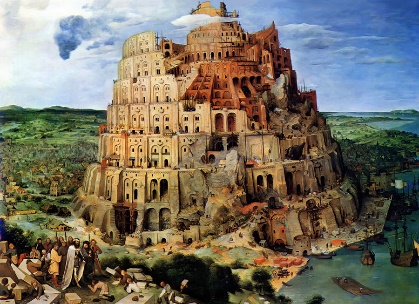 2. Прочитай библейские притчи. Они помогут тебе понять, что такое аллегория, аллегорическое высказывание.2.1. Этот краткий, но поучительный рассказ содержится в Евангелии от Матфея. Притча о талантах     Некий богатый господин отправляется в дальнюю страну и оставляет своих рабов справляться без него.      Перед отъездом господин раздаёт рабам монеты – таланты, причём делит их не поровну. Так, одному рабу досталось целых пять талантов, другому – два, а третьему – всего один. Раздав дары, господин велел рабам непременно пустить их в ход и приумножить. Затем он уехал, а рабы остались с деньгами.     Прошло много времени, и господин вернулся из далёкой страны. Первым делом он созвал всех трех рабов и потребовал с них строгий отчёт: как и на что они употребили данное им состояние.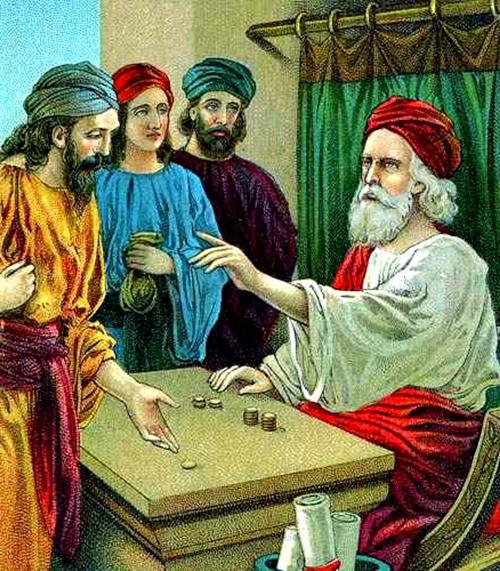     Первый раб, у которого было пять талантов, приумножил их вдвое – их стало десять. Господин похвалил его.    Второй, которому было дано два таланта, тоже распорядился ими мудро – теперь у него стало их в два раза больше. Этот раб тоже удостоился похвалы от господина.    Пришёл черёд третьего держать ответ. И принёс он с собой только один талант – тот, что хозяин дал ему перед отъездом. Раб объяснил это так: «Господин, я испугался твоего гнева и решил вовсе ничего не делать. Вместо этого зарыл свой талант в землю, где он пролежал долгие годы, и только сейчас я достал его».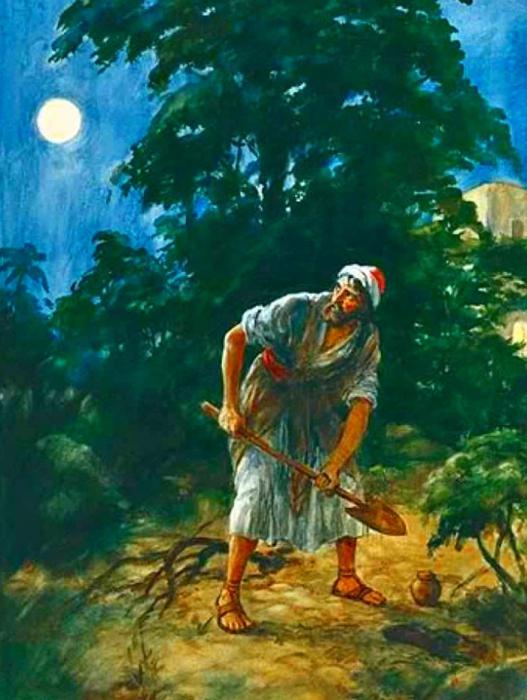     Услышав такие слова, господин страшно разгневался: назвал раба ленивым и лукавым, забрал у него единственный талант и прогнал негодного прочь. Затем он отдал эту монету первому рабу – тому, который пять талантов превратил в десять. Свой выбор хозяин объяснил тем, что имеющий много всегда получит ещё, а не имеющий потеряет последнее.2.2. Притча из Ветхого ЗаветаЗолотой телец    Моисей вывел свой народ из Египта и удалился в горы, чтобы поговорить с Богом. Господь долго говорил с Моисеем на горе.      Народ, видя, что Моисей долго не появляется, пришел к Аарону и сказал: "Сделай нам бога, который бы шел перед нами, потому что не знаем, что случилось с Моисеем, который вывел нас из Египта".     Тогда Аарон сказал им: "Выньте золотые серьги из ушей ваших и принесите ко мне". Они принесли ему серьги, а Аарон взял их и сделал из них литого тельца из золота. Люди увидели тельца и воскликнули: "Вот бог наш, который спасёт нас!"     На следующий день они встали рано и принесли жертвы тельцу, называя его своим господом. Затем народ сел есть и пить, а потом стал играть.      Господь же сказал Моисею на горе: "Поспеши сойти, ибо развратился народ твой, который ты вывел из земли Египетской; скоро уклонились они от пути, который Я заповедал им…" Бог хотел истребить этот жестокий и буйный народ. Изо всех сил Моисей стал умолять Господа, говоря: "Отврати пламенный гнев Твой и отмени погубление народа Твоего…" 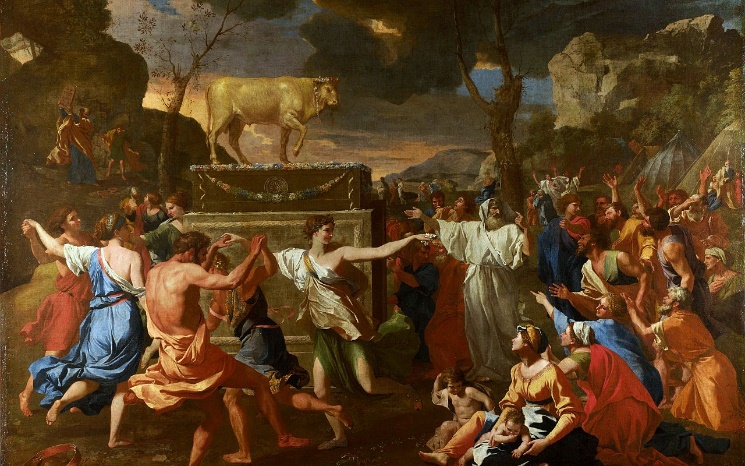     И услышал Господь эту просьбу и отменил то, что хотел сделать.     Моисей же сам воспламенился гневом и разбил каменные скрижали, бросив их на землю. Потом он взял золотого тельца, сжег его в огне, стер в прах и рассыпал по воде. 2.3. В чём аллегория данных притч? Зачем каждая из этих притч была дана человечеству?3. Как пересказать библейский сюжет по картине?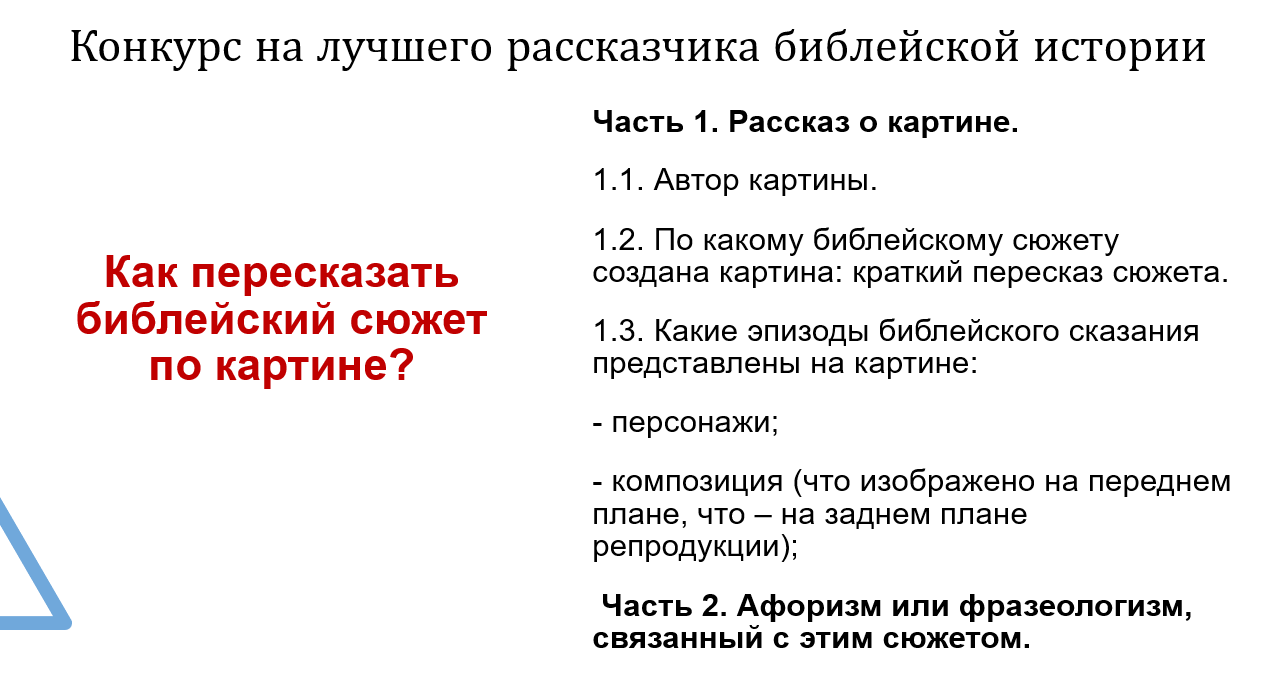 4. Подводим итоги!Выбери один библейский фразеологизм и объясни его значение. ………………………………………………………………………………………………………………………………………………………………………………………………………………………………………………данет…1. вавилонское столпотворение2. громоздить вавилоны3. Соломоново решение4. допотопные времена5. запретный плод6. зарыть талант в землю7. поклоняться золотому тельцу